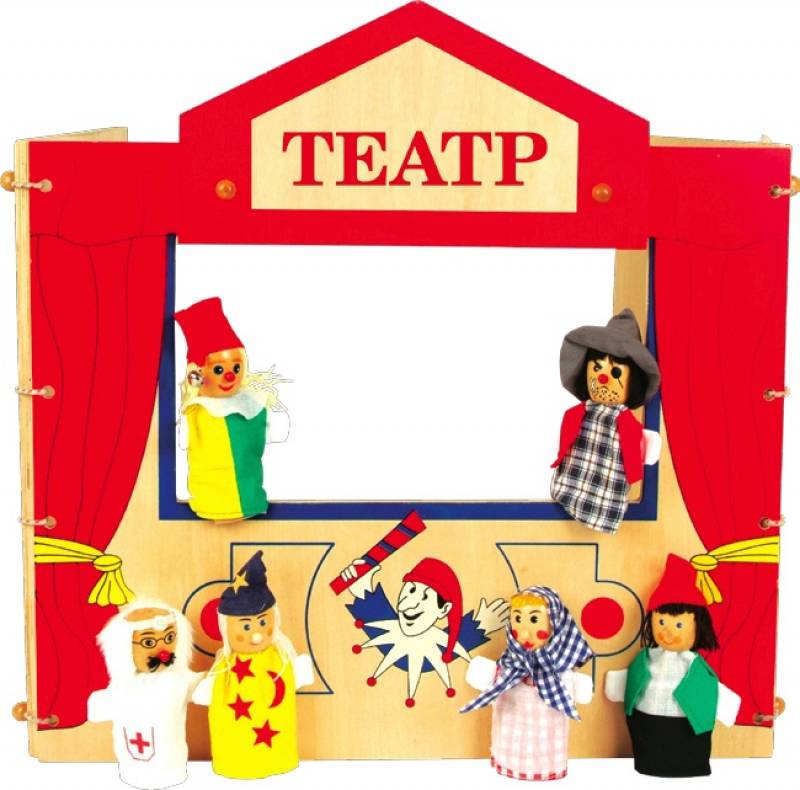 Авторская программа внеурочной деятельностипо художественно-эстетическому направлению:Детский психологический театр«Кукольный театр дядюшки Римуса»для учащихся  1 – 4 классовАвтор: Жебо И.В.Пояснительная записка                                                                        “Театр – это волшебный мир.                                                                             Он дает уроки красоты, морали                                                      и нравственности.                                                                          А чем они богаче, тем успешнее                                                                         идет развитие духовного мира                                     детей…”(Б. М. Теплов)Кукольный театр - одно из самых любимых зрелищ детей. Он привлекает детей своей яркостью, красочностью, динамикой. В кукольном театре дети видят знакомые и близкие игрушки: мишку, зайку, собачку, кукол и др. - только они ожили, задвигались, заговорили и стали еще привлекательнее и интереснее. Необычайность зрелища захватывает детей, переносит их  в совершенно особый, увлекательный мир, где все возможно. 
Кукольный театр доставляет детям удовольствие и приносит много радости. Однако нельзя рассматривать спектакль кукол как развлечение: его воспитательное значение намного шире. Младший школьный возраст это период, когда у ребенка начинают формироваться вкусы, интересы, определенное отношение к окружающему, поэтому очень важно уже детям этого возраста показывать пример дружбы, праведности, отзывчивости, находчивости,                     храбрости и т.д.         Для осуществления данных задач кукольный театр располагает большими возможностями. Кукольный театр воздействует на зрителей целым комплексом средств: художественные образы - персонажи, оформление и музыка - все это вместе взято в силу образно - конкретного мышления младшего школьника помогает ребенку легче, ярче и правильнее понять содержание литературного произведения, влияет на развитие его художественного вкуса. Младшие школьники очень впечатлительны и быстро поддаются эмоциональному воздействию. Они активно включаются в действие, отвечают на вопросы, задаваемые куклами, охотно выполняют их поручения, дают им советы, предупреждают об опасности. Эмоционально пережитый спектакль помогает определить отношение детей к действующим лицам и их поступкам, вызывает желание подражать положительным героям и быть непохожими на отрицательных. Увиденное в театре расширяет кругозор детей и надолго остается у них в памяти: они делятся впечатлениями с товарищами, рассказывают о спектакле родителям. Такие разговоры и рассказы способствуют развитию речи и умению выражать свои чувства. 
          Самое яркое отражение кукольный спектакль находит в творческих играх: дети устраивают театр и сами или при помощи игрушек разыгрывают виденное. Эти игры развивают творческие силы и способности детей.           Таким образом, кукольный театр  позволяет решать многие актуальные проблемы педагогики и психологии, связанные с художественным и нравственным воспитанием, развитием памяти, воображения, фантазии, инициативности, закрепощенности.  Огромная сила воздействия театральной игры развивает, воспитывает многие положительные качества личности и дает реальную возможность адаптироваться ребенку в социальной среде.Новизна программы:Авторская программа «Кукольный театр дядюшки Римуса»» для учащихся 1-4 классов по художественно-эстетическому направлению   составлена на основе федерального государственного стандарта начального общего образования (2010г)иориентирована на развитие коммуникативной и эмоциональной сферы личности ребёнка, содействие его социализации, выявление и развитие задатков и творческих способностей младших школьников.По целевой  направленности программа является развивающей(направлена на решение первостепенных задач, ведущих к самораскрытию детей, к осознанию ими собственной духовной индивидуальности) и социально-адаптивной (развивает: отношение к себе - реабилитация «Я» в собственных глазах, достижение уверенности в себе; объективная самооценка, отношение к другим – способность к доброжелательному критическому восприятию достоинств и недостатков окружающих, формирование навыков адекватного общения). Отличительными особенностями являются:- программа направлена  на достижение  личностных и метапредметных результатов освоения учебного курса;-  в основу реализации программы положены  ценностные ориентиры и  воспитательные результаты:развитие устойчивых ценностных ориентаций (избирательное отношение человека (ребенка) к материальным и духовным ценностям); формирование способностей к духовному развитию, реализация потенциала в учебно-игровой деятельности; оптимизация работы по выявлению творческих, способных и талантливых детей, их поддержка и развитие;Основной идеей данной программы является то, что у каждого ребенка, независимо от их способностей и талантов, появится возможность получить опыт театральной деятельности.Цель  программы:Главной целью программы является гармоничное развитие личности ребенка средствами эстетического образования, на  основе индивидуального и валеологического подхода. Доминантной формой учения является игровая деятельность (специальные театральные игры, этюды, упражнения по ритмопластике и культуре речи).Предлагаемая программа соответствует:- Современным целям общего образования;- Основным положениям Концепции модернизации Российского образования;- Перспективным целям начального образования в школе;   Задачи программы:1. Создание  условий для развития творческой активности детей в театрализованной деятельности (поощрять исполнительское творчество, развивать способность свободно держаться при выступлении, побуждать к импровизации средствами мимики, выразительных движений и интонации и т.д.);2. Систематическое и целенаправленное развитие зрительного восприятия, пространственного мышления, фантазии, речи детей;3. Знакомство учащихся с основами кукольной театрализации (театральная игра и актёрское мастерство, приёмы кукловождения, сценическое движение, сценическая речь, музыкальное оформление пьесы, декорации, история кукольного театра);4.Содействие развитию сценических способностей детей (в плане соотнесения интонационной и пластической выразительности образа, взаимодействия с партнёром, контакта со зрителем и т.д.);5.Предоставление детям опыта эмоционально-творческих переживаний в процессе постановки и показа инсценировки; организации театрализовано - досуговой деятельности;6.Формирование художественных предпочтений, этических, эстетических оценок искусства, природы, окружающего мира; 7.Формирование нравственных качеств,  гуманистической личностной позиции, позитивного и оптимистического отношения к жизни;8.Развитие коммуникативной культуры детей.Ожидаемые результаты:К концу  обучения учащиеся приобретут следующие умения и навыки:- свободно и раскрепощенно держаться при выступлениях перед взрослыми и сверстниками;-  импровизировать  средствами мимики, пантомимы, выразительных движений и интонации (при передаче характерных особенностей различных персонажей и т. д.);- самостоятельно слышать неправильное произношение и свои речевые недостатки;- работать в коллективе и подчиняться  общим правилам;- применять на практике полученные знания;Личностные, метапредметные результаты освоения:Личностные результаты отражаются в индивидуальных качественных свойствах учащихся, которые они должны приобрести в процессе освоения учебного предмета по программе «Кукольный театр дядюшки Римуса»: формирование   ценностного отношения к театру как к  культурному наследию народа; формирование социальной и учебно-познавательной мотивации; формирование правил игрового общения, уважительного отношения к иному мнению; формирование эстетических чувств и потребностей, художественно-творческого мышления, наблюдательности и фантазии; формирование навыков анализировать и сопоставлять, обобщать, делать выводы, проявлять настойчивость в достижении цели; формирование умений выражать себя в различных доступных и наиболее привлекательных видах творческой  и игровой деятельности;Метапредметные результаты характеризуют уровень сформированности универсальных способностей учащихся, проявляющихся в познавательной и практической деятельности: умение видеть и воспринимать проявления художественной культуры в окружающей жизни; иметь нравственно-этический опыт взаимодействия со сверстниками, старшими и младшими детьми, взрослыми  в соответствии с общепринятыми нравственными нормами; умение планировать и грамотно осуществлять учебные действия в соответствии с поставленной задачей, находить варианты решения различных художественно-творческих задач; умение рационально строить самостоятельную творческую деятельность использовать полученные знания; осознанное стремление к освоению новых знаний и умений, к достижению более высоких и оригинальных творческих результатов;Режим и формы занятий:Занятия проводятся 1 час  в неделю (по подгруппам) в кабинете (зале), предназначенном  для внеурочной деятельности .Также могут  использоваться  актовый (лекторский) зал и сцена   для репетиций и прогонов контрольных уроков, самих уроков, репетиций, прогонов инсценированных представлений  и самих представлений. Занятия проводятся со всеми учащимися 1-4-х  классов. Планируемое количество обучающихся 14-16 человек (в группе). Такое количество позволяет педагогу реализовывать на практике принцип индивидуально-личностного подхода к обучающимся, что очень важно.Постигать данное искусство обучающиеся будут постепенно: познакомятся с историей и видами кукольного театра, овладеют навыком работы с куклой, умением самостоятельно изготавливать куклы и бутафорию, а потом приступят к работе над выбранной пьесой. При организации работы педагогу нужно помнить и выполнять одно из самых основных требований к занятиям - необходимо учитывать влияние кукольного театра на детей и с большой требовательностью относиться к идейному содержанию спектаклей, их художественному оформлению и проведению. Все, что показывается детям, должно быть высокоидейным и методически правильным. При распределении занятий учесть уровень подготовки и возраст обучающихся. Шире использовать индивидуальные формы работы.Виды занятий – практические: игровые упражнения, театральные игры,  работа над выразительностью речи при чтении стихов, инсценировки сказок и др. Игра, игровые упражнения, выступают как способ адаптации ребенка к школьной среде.Занятия строятся на принципе добровольного вовлечения в игру.  Используются различные виды игр: эмоционально-сенсорные, интеллектуальные, подвижные.На занятиях используются как классические для педагогики формы и методы работы, так и игры и упражнения из театральной педагогики,сюжетно-ролевые игры, конкурсы и викторины.Также используется  актерские тренинги и специальный цикл упражнений, нужных для общего и специального (профессионального) развития учеников.Программа является вариативной.  Могут вноситься изменения в содержания тем, дополнять практические занятия новыми приемами практического исполненияМониторинг освоения программы:В качестве промежуточных результатов освоения учащимися программы могут рассматриваться:  выразительность исполнения разученных стихов; актерская работа в инсценировках сказок; театрализованных представлений умения при помощи кукол передавать эмоциональное состояние.Методы и формы диагностики могут варьироваться (беседа, игра, театрализация, досуг и т.д.). В качестве параметра определения достигнутых результатов служит уровень овладения художественными умениями и творческие достижения каждого обучающегося.Для подведения итогов  реализации программы используются следующие формы:- театральные постановки- игры;- открытые занятия;- концерты;- анкеты;- тесты.Диагностическая карта по классамСодержание программы:1 КЛАСС1. Введение.Знакомство  с педагогом. Игры на знакомство, способствующие возникновению дружеских взаимоотношений.Знакомство с историей кукольного театра, его видами. Показ различных кукол и рассказ о них.2. Изготовление кукол. Куклы из подручных материалов.Рассказать, из каких материалов можно изготовить кукол, о способах их изготовления. Изготовление кукол из пластиковых ложек и китайских палочек для еды. Изготовление кукол для  спектакля.3. Навыки работы с куклами из пластиковых ложек. Первые навыки работы над ширмойСпособы управления  куклами. Передача с помощью кукол настроения, эмоций, речи. Первые навыки работы над ширмой (настольной). Парные игры-импровизации. Сюжетные сценки.4. Театральная играИгры на знакомство. Массовые игры. Игры на развитие памяти, произвольного внимания, воображения, наблюдательности.  5. Культура и техника речиАртикуляционная гимнастика. Устранение дикционных недостатков и тренинг правильной дикции. Дыхательные упражнения. Постановка речевого голоса. Речь в движении.  Работа над скороговорками (говорим и показываем скороговорку).6. Театрализация.Инсценировка сказок, литературных произведений. Сказка «Спор овощей».7. Итоговое занятие:В конце курса  проводится итоговое занятие. Каждое занятие интегрировано и включает в себя элементы всех изложенных выше видов деятельности.Тематический  план :.Результаты 1 года обучения1 уровень результатов – приобретение школьником социальных знаний (об общественных нормах, устройстве общества, о социально одобряемых и неодобряемых формах поведения в обществе, о правилах групповой работы и т. п.), первичного понимания социальной реальности и повседневной жизни.2 КЛАСС1. Введение.Повторение материала 1 класса. Игра-репортаж «Как я провел каникулы».2. Конусный театр. Изготовление кукол для конусного театра.Показ различных кукол для конусного театра. Рассказ о способах их изготовления. Изготовление конусных кукол для спектакля.3. Навыки работы с конусными  куклами.Способы управления конусными  куклами. Передача с помощью кукол настроения, эмоций, речи. Парные игры-импровизации. Сюжетные сценки.4. Театральная играМассовые игры. Игры на развитие памяти, произвольного внимания, воображения, наблюдательности. Этюды с заданными обстоятельствами. Этюды на эмоции и вежливое поведение. 5. Культура и техника речиАртикуляционная гимнастика. Дыхательные упражнения. Постановка речевого голоса. Речь в движении.  Работа над скороговорками (говорим на заданную интонацию).6. Театрализация.Инсценировка сказок, литературных произведений. Сказка «Город вежливых слов».7. Итоговое занятие:В конце курса  проводится итоговое занятие. Каждое занятие интегрировано и включает в себя элементы всех изложенных выше видов деятельности.Тематический  план:Результаты 2 года обучения2 уровень результатов – получение школьником опыта переживания и позитивного отношения к базовым ценностям общества (человек, семья, Отечество, природа, мир, знания, труд, культура), ценностного отношения к социальной реальности в целом.3 КЛАСССодержание:1. Введение.Повторение материала 2 класса. Ролевая игра «Как я провел каникулы» 2. Театр предметных кукол.Знакомство с театром предметных кукол, его разнообразие. Показ кукол. Выбор кукол для спектакля. Изготовление кукол.3. Навыки работы с предметными  куклами.Способы управления предметными  куклами. Передача с помощью кукол настроения, эмоций, речи. Парные игры-импровизации. Сюжетные сценки.4. Театральная играИгры на развитие памяти, произвольного внимания, воображения, наблюдательности.  Этюды на выразительность жестов. Этюды с заданными обстоятельствами. Этюды на эмоции и вежливое поведение. 5. Культура и техника речиАртикуляционная гимнастика. Тренинг правильной дикции. Дыхательные упражнения. Постановка речевого голоса. Речь в движении.  Работа над стихотворением и басней. Скороговорки (на заданную ситуацию).6. Театрализация.Инсценировка сказок, литературных произведений. Сказка «Дело мастера боится».7. Итоговое занятие:В конце курса проводится итоговое занятие. Каждое занятие интегрировано и включает в себя элементы всех изложенных выше видов деятельности.Тематический  план:Результаты 3 года обучения3 уровень результатов – активное, деятельное отношение к окружающей действительности, умение видеть ситуацию или задачу с разных позиций, умение работать в команде, полностью отвечая как за результаты своей собственной деятельности, так и за качество процесса в целом.4 КЛАСССодержание:1. Введение.Повторение материала 3 класса. Ролевая игра «Как я провел каникулы» 2. Театр текстильных  кукол.Знакомство с театром текстильных  кукол, его разнообразие. Показ кукол. Выбор кукол для спектакля. Изготовление кукол.3. Навыки работы текстильными куклами.Способы управления текстильными  куклами. Передача с помощью кукол настроения, эмоций, речи. Парные игры-импровизации. Сюжетные сценки.4. Театральная играМассовые игры. Игры на развитие памяти, произвольного внимания, воображения, наблюдательности.  Этюды на выразительность жестов. Этюды с заданными обстоятельствами. Этюды на эмоции и вежливое поведение. Импровизация игр-драматизаций.5. Культура и техника речиАртикуляционная гимнастика. Устранение дикционных недостатков и тренинг правильной дикции. Дыхательные упражнения. Постановка речевого голоса. Речь в движении.  Работа над стихотворением и басней.6. Театрализация.Инсценировка сказок, литературных произведений. Спектакль-проект «Русский хоровод».7. Итоговое занятие:В конце курса проводится итоговое занятие. Каждое занятие интегрировано и включает в себя элементы всех изложенных выше видов деятельности.Тематический план:Результаты 4 года обучения4 уровень результатов – творческое и духовное развитие участников процесса; воспитание социально-адаптированного человека, способного применять на практике знания, полученные в кукольном театре.Ресурсное обеспечение программы:- материально-техническое (аудиосистема, интерактивная доска, проектор, наушники, микрофоны, ширма, куклы, материалы для изготовления декораций и пошива кукол);-информационно-методическое (КТП, сценарии, разработки занятий, презентации, открытые занятия, сайт);- организационное (родительские собрания, взаимодействие с классными руководителями, рекламные листовки и афиши);Используемая литература1. Алянский Ю.Л. Азбука театра. – Ленинград , 1990 г.2. Баряева Л.Б. и др. Театрализованные игры-занятия с детьми с проблемами  в интеллектуальном развитии. – С-П., 2001 г.3. Белюшкина И.Б. и др. Театр, где играют дети. – М., 2001 г.4. Винокурова Н.К. Развитие творческих способностей учащихся. – М., 1999 г.5. Лаптева Г. Игры для развития эмоций и творческих способностей. Театральные занятия с детьми 5 – 9 лет.- М: Речь, 2011 г. –160с.6. Петров И.Ф. Театр предметных кукол – М,: ВЛАДОС, 2004 г. – 54 с.7. Сорокина Н.Ф. Играем в кукольный театр – М., 2000 г.8. Симановский А.Э. Развитие творческого мышления детей – Ярославль,  1997 г.9. Субботина А.Ю. Развитие воображения у детей – Ярославль, 1997 г.10.Тихомирова Л.Ф. Развитие познавательных способностей детей – Ярославль, 1996 г.11. Флинг Х. Куклы-марионетки. С-П., 2000 г.12. Наш школьный кукольный театр. – М., 1978 г.Интернет ресурсы:Воспитание сценой. Журнал 2009 – 2011 г. www.teatrbaby.ru.Все о театре. История театра www.theatre.dagistinfo.ru. №Класс, группаОсновы театральной культурыОсновы театральной культурыРечевая культураРечевая культураЭмоциональ но-образное развитиеЭмоциональ но-образное развитиеНавыки кукловожденияНавыки кукловожденияОсновы коллективной творческой деятельностиОсновы коллективной творческой деятельностиИтоги НГКГНГКГНГКГНГКГНГКГ№Содержание программыВсего часовТеорияПрактика1.Введение. Урок – игра «Путешествие по стране «Кукляндия»112.Изготовление кукол. Куклы из подручных материалов (пластиковые ложки и китайские палочки для еды)20.51.53Навыки работы с куклами из подручных материалов. Первые навыки работы над ширмой (настольной)30.52.54Театральная игра         225Культура и техника речи20.51.56Театрализация: инсценировка сказки «Спор овощей»667Итоговое занятие11Итого:171.515.5№Содержание программыВсего часов    ТеорияПрактика1.Введение. Повторение материала 1 класса. Игра-репортаж «Как я провел каникулы»112Конусный  театр. Изготовление кукол для конусного театра20.51.53Навыки работы с конусными  куклами.20.51.54Театральная игра225Культура и техника речи226Театрализация. Инсценировка сказки «Город вежливых слов».777Итоговое занятие11Итого:17116№Содержание программыВсего часов    ТеорияПрактика1.Введение. Повторение материала 2 кл Ролевая игра  «Как я провел каникулы»»112Театр предметных кукол. Виды предметных кукол. Выбор и  изготовление кукол для спектакля20.51.53Навыки работы с предметными   куклами.20.51.54Театральная игра225Культура и техника речи226Театрализация. Инсценировка сказки «Дело мастера боится».777Итоговое занятие11Итого:17116№Содержание программыВсего часов    ТеорияПрактика1.Введение. Повторение материала 3 кл Ролевая игра «Как я провел каникулы»112Театр текстильных кукол. Виды текстильных  кукол. Выбор и  изготовление кукол для спектакля20.51.53Навыки работы с текстильными  куклами20.51.54Театральная игра225Культура и техника речи226Театрализация. Спектакль-проект «Русский хоровод».777Итоговое занятие11Итого:17116